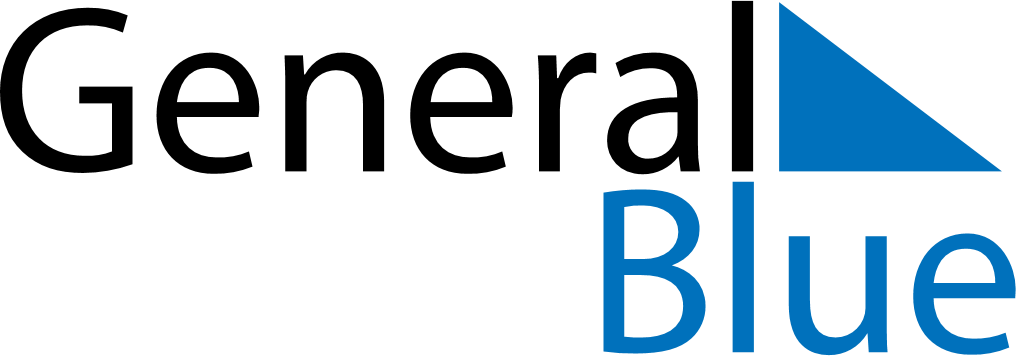 May 2024May 2024May 2024May 2024May 2024May 2024Hauterive, Quebec, CanadaHauterive, Quebec, CanadaHauterive, Quebec, CanadaHauterive, Quebec, CanadaHauterive, Quebec, CanadaHauterive, Quebec, CanadaSunday Monday Tuesday Wednesday Thursday Friday Saturday 1 2 3 4 Sunrise: 5:11 AM Sunset: 7:48 PM Daylight: 14 hours and 37 minutes. Sunrise: 5:09 AM Sunset: 7:50 PM Daylight: 14 hours and 40 minutes. Sunrise: 5:07 AM Sunset: 7:51 PM Daylight: 14 hours and 43 minutes. Sunrise: 5:06 AM Sunset: 7:53 PM Daylight: 14 hours and 47 minutes. 5 6 7 8 9 10 11 Sunrise: 5:04 AM Sunset: 7:54 PM Daylight: 14 hours and 50 minutes. Sunrise: 5:03 AM Sunset: 7:56 PM Daylight: 14 hours and 53 minutes. Sunrise: 5:01 AM Sunset: 7:57 PM Daylight: 14 hours and 56 minutes. Sunrise: 4:59 AM Sunset: 7:59 PM Daylight: 14 hours and 59 minutes. Sunrise: 4:58 AM Sunset: 8:00 PM Daylight: 15 hours and 2 minutes. Sunrise: 4:56 AM Sunset: 8:01 PM Daylight: 15 hours and 5 minutes. Sunrise: 4:55 AM Sunset: 8:03 PM Daylight: 15 hours and 7 minutes. 12 13 14 15 16 17 18 Sunrise: 4:53 AM Sunset: 8:04 PM Daylight: 15 hours and 10 minutes. Sunrise: 4:52 AM Sunset: 8:06 PM Daylight: 15 hours and 13 minutes. Sunrise: 4:51 AM Sunset: 8:07 PM Daylight: 15 hours and 16 minutes. Sunrise: 4:49 AM Sunset: 8:08 PM Daylight: 15 hours and 19 minutes. Sunrise: 4:48 AM Sunset: 8:10 PM Daylight: 15 hours and 21 minutes. Sunrise: 4:47 AM Sunset: 8:11 PM Daylight: 15 hours and 24 minutes. Sunrise: 4:45 AM Sunset: 8:12 PM Daylight: 15 hours and 26 minutes. 19 20 21 22 23 24 25 Sunrise: 4:44 AM Sunset: 8:14 PM Daylight: 15 hours and 29 minutes. Sunrise: 4:43 AM Sunset: 8:15 PM Daylight: 15 hours and 31 minutes. Sunrise: 4:42 AM Sunset: 8:16 PM Daylight: 15 hours and 34 minutes. Sunrise: 4:41 AM Sunset: 8:18 PM Daylight: 15 hours and 36 minutes. Sunrise: 4:40 AM Sunset: 8:19 PM Daylight: 15 hours and 39 minutes. Sunrise: 4:39 AM Sunset: 8:20 PM Daylight: 15 hours and 41 minutes. Sunrise: 4:38 AM Sunset: 8:21 PM Daylight: 15 hours and 43 minutes. 26 27 28 29 30 31 Sunrise: 4:37 AM Sunset: 8:22 PM Daylight: 15 hours and 45 minutes. Sunrise: 4:36 AM Sunset: 8:24 PM Daylight: 15 hours and 47 minutes. Sunrise: 4:35 AM Sunset: 8:25 PM Daylight: 15 hours and 49 minutes. Sunrise: 4:34 AM Sunset: 8:26 PM Daylight: 15 hours and 51 minutes. Sunrise: 4:33 AM Sunset: 8:27 PM Daylight: 15 hours and 53 minutes. Sunrise: 4:33 AM Sunset: 8:28 PM Daylight: 15 hours and 55 minutes. 